Geben Sie bitte nachfolgend an:Wer ist Inhaber:in?Wer ist bei Ihnen tierärztlich angestellt?Wie viele kleintierärztliche Wochenarbeitsstunden (auch Inhaber:innen) entfallen auf die jew. Personen?Über welche E-Mail-Adresse soll auf das Programm zugegriffen werden?Auflistung der angestellten Tierärzt:innen und der Inhaber:innenDatenerfassung für den Kleintiernotdienst 2025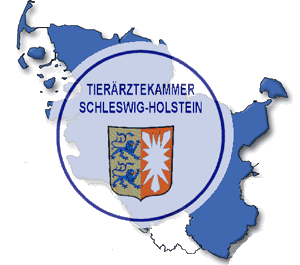 PraxisnameAdresseInhaberTelefonE-Mail-AdresseFaxNameBemerkungWochenarbeitsstunden KleintiereBis 10 Stunden 10 bis 20 Stunden20 bis 30 StundenÜber 30 StundenBis 10 Stunden 10 bis 20 Stunden20 bis 30 StundenÜber 30 StundenBis 10 Stunden 10 bis 20 Stunden20 bis 30 StundenÜber 30 StundenBis 10 Stunden 10 bis 20 Stunden20 bis 30 StundenÜber 30 StundenBis 10 Stunden 10 bis 20 Stunden20 bis 30 StundenÜber 30 StundenFür das Dienstjahr 2025 haben Sie die Möglichkeit zwischen 24h Diensten und 8h Diensten zu wählen. Bei der Option der 8h Dienste beachten Sie bitte, dass Sie dann häufiger im Jahr Dienst machen müssen, um auf die gleiche Stundenanzahl (Dienstpunkte) zu kommen. Sie müssen sich für eine Option entscheiden. Ein Wechsel innerhalb des Jahres ist nicht möglich.24h Dienste8h DiensteFür das Dienstjahr 2025 haben Sie die Möglichkeit zwischen 24h Diensten und 8h Diensten zu wählen. Bei der Option der 8h Dienste beachten Sie bitte, dass Sie dann häufiger im Jahr Dienst machen müssen, um auf die gleiche Stundenanzahl (Dienstpunkte) zu kommen. Sie müssen sich für eine Option entscheiden. Ein Wechsel innerhalb des Jahres ist nicht möglich.24h Dienste8h DiensteFür das Dienstjahr 2025 haben Sie die Möglichkeit zwischen 24h Diensten und 8h Diensten zu wählen. Bei der Option der 8h Dienste beachten Sie bitte, dass Sie dann häufiger im Jahr Dienst machen müssen, um auf die gleiche Stundenanzahl (Dienstpunkte) zu kommen. Sie müssen sich für eine Option entscheiden. Ein Wechsel innerhalb des Jahres ist nicht möglich.24h Dienste8h DiensteDatum 